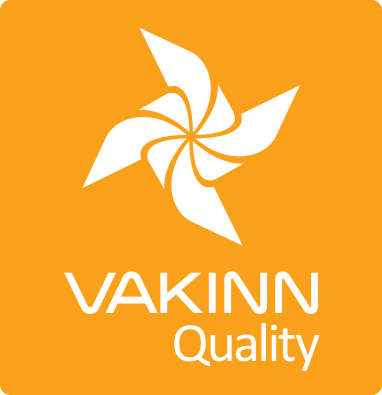  Gæðaviðmið fyrir tjaldsvæði         Gátlisti nr. 160       2. útgáfa 2018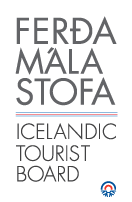 Í 2. útgáfu eru gæðaviðmið fyrir tjaldsvæði sett fram í formi gátlista sem þátttakendur fylla sjálfir út. Athugið að gæðaviðmið sem eru rauðlituð eru lágmarksviðmið sem þurfa að vera uppfyllt. Til að gátlistinn sé metinn fullnægjandi af úttektaraðila er nauðsynlegt að gefa greinargóðar skýringar, þar sem þörf þykir, með tilvísun í gæðahandbók, myndir eða önnur gögn. Gæðaviðmið merkt (N) eru ný frá fyrri útgáfu. Úttektaraðili mun fara yfir atriði úr gátlistanum í úttekt.EfnisyfirlitEfnisyfirlitBls.1Aðkoma og nánasta umhverfi32Öryggismál  33Sameiginleg rými (þjónustuhús) 34Sameiginleg hreinlætis- og snyrtiaðstaða55Almenn svæði66Hreinlæti og þrif77Stjórnun fyrirtækisins81.Aðkoma og nánasta umhverfiJáNeiHvernig uppfyllt/skýringarYfirbragð og ásýnd utandyra1Öll skilti, merki og fánar eru í góðu ásigkomulagi.2Innkeyrsla, tröppur og gangstígar eru örugg. Lýsing utandyra.3Skjólsæl svæði utandyra (afmörkuð aðstaða; pallur eða verönd), snyrtileg garðhúsgögn, blómabeð/ker o.s.frv. (N)4Skjólbelti/skjólgirðingar eða annað sem brýtur vind og afmarkar svæðið.2.Öryggismál5Svæðið er afmarkað/afgirt. 6Umferð takmörkuð að næturlagi (á milli 23:30 og 07:00).7Góð lýsing við þjónustuhús.8Góð lýsing á svæðinu; á gangstígum, við bílastæði, útivaska. 9Greinargóðar upplýsingar um viðeigandi öryggisatriði t.d. neyðarnúmer 112 o.fl. vel sýnilegar, t.d. á upplýsingatöflu (a.m.k. á íslensku og ensku).10GPS hnit svæðisins sýnileg á áberandi stað. (N)11Slökkvitæki sem starfsfólk kann að nota, eru á staðnum, og þau yfirfarin reglulega. Skýrar leiðbeiningar um notkun og staðsetning merkt inn á upplýsingakort af svæðinu. 12Reykskynjarar í þjónustuhúsi (og eldunaraðstöðu ef við á). Þeir prófaðir og skipt um rafhlöður árlega.13Sjúkrakassi í þjónustuhúsi, yfirfarinn reglulega.3.Sameiginleg rými (þjónustuhús)Aðbúnaður og innréttingar 14Húsgögn, búnaður og innréttingar í mjög góðu ásigkomulagi, lítil ummerki um notkun og slit.15Lýsing innandyra.16Óheimilt er að reykja innandyra. Skýrar reglur varðandi reykingar á útisvæðum eru sýnilegar gestum. (N) 17Reglur varðandi gæludýr eru skýrar og sýnilegar gestum.  18Sjónvarp.Aðgengi19Aðgengilegt fyrir hjólastólanotendur. Fyrirtækið hefur verið tekið út og samþykkt af óháðum aðila, viðurkenndum af Öryrkjabandalagi Íslands, vegna aðgengismála20Aðgengilegt fyrir göngu og handskerta. Fyrirtækið hefur verið tekið út og samþykkt af óháðum aðila, viðurkenndum af Öryrkjabandalagi Íslands, vegna aðgengismála. 21Aðgengilegt fyrir blinda og sjónskerta. Fyrirtækið hefur verið tekið út og samþykkt af óháðum aðila, viðurkenndum af Öryrkjabandalagi Íslands, vegna aðgengismála.22Aðgengilegt fyrir heyrnaskerta. Fyrirtækið hefur verið tekið út og samþykkt af óháðum aðila, viðurkenndum af Öryrkjabandalagi Íslands, vegna aðgengismála.23Aðgengilegt fyrir astma og ofnæmissjúklinga. Fyrirtækið hefur verið tekið út og samþykkt af óháðum aðila, viðurkenndum af Öryrkjabandalagi Íslands, vegna aðgengismála.24Aðgengilegt fyrir einstaklinga með þroskahömlun. Fyrirtækið hefur verið tekið út og samþykkt af óháðum aðila, viðurkenndum af Öryrkjabandalagi Íslands, vegna aðgengismála.25Aðgengilegt fyrir einstaklinga með lestrarörðugleika. Fyrirtækið hefur verið tekið út og samþykkt af óháðum aðila, viðurkenndum af Öryrkjabandalagi Íslands, vegna aðgengismála.Ýmis þjónusta26Umgengnisreglum á tjaldsvæðinu er skýrt komið á framfæri við gesti í þjónustuhúsi/móttöku og í kynningarefni t.d. á heimasíðu. (M.a. reglur varðandi gæludýr, opnunartíma, dvalargjald, næturkyrrð, umferð ökutækja o.fl.).27Hægt er að greiða með debet- og kreditkortum.28Þráðlaus internetaðgangur í þjónustuhúsi.29Kort af tjaldsvæðinu, með upplýsingum um þá þjónustu sem er í boði og staðsetningu hennar, er sýnilegt gestum utandyra, t.d. í glugga þjónustuhúss/móttöku.30Upplýsingaskjár frá Safetravel.31Hægt er að kaupa matvæli/smávöru. 32Hægt er að kaupa snyrtivörur, t.d. tannbursta, tannkrem, dömubindi, rakáhöld, sjampó. (N)33Þvottavél.34Þurrkskápur/þurrkari.35Farangursgeymsla fyrir gesti. (N)36Hægt er að geyma verðmæti í læstum skáp í þjónustuhúsi. (N)Afþreying/tómstundir37Aðstaða til tómstunda t.d. fótboltaspil, billjardborð.38Leiktæki.39Heitur pottur með öruggu aðgengi. Upplýsingar og leiðbeiningar til gesta sýnilegar.40Hægt er að leigja ýmis konar útivistarbúnað (t.d. skíði, hjól, bát).4.Sameiginleg hreinlætis- og snyrtiaðstaða41Hreinlætis- og snyrtiaðstaða merkt og opin allan sólarhringinn.42Gólf, veggir og loft líta vel út. (N)43Innréttingar og búnaður í góðu ásigkomulagi.44Gluggar eru með ógegnsæju gleri, filmu eða gluggatjöldum til að tryggja friðhelgi gesta. 45Loftræsting, vifta eða opnanlegur gluggi.46Í rými þar sem fleiri en ein sturta er, þarf að vera skilrúm á milli.47Fatasnagar eða önnur aðstaða til að hengja upp föt.48Hægt er að læsa salernis- og sturtuhurðum innanfrá.49A.m.k. ein handlaug fyrir hverja 30 gesti. 50Góð lýsing við handlaug. (N) 51Handsápa.52Einnota handþurrkur.53Auka salernisrúllur. 54Ruslakarfa.55Spegill.56Hilla eða fráleggsborð.57Rafmagnsinnstunga við spegil.58Fyrir tjaldsvæði sem geta tekið á móti allt að 25 gestum er a.m.k. eitt salerni (WC). Fyrir 26 til 100 gesti skulu salerni vera tvö. Aldrei skulu vera fleiri en 50 gestir um salerni. Taka skal tillit til þarfa fatlaðs fólks á a.m.k. einu salerni.59A.m.k. eitt salerni (WC) fyrir hverja 30 gesti.60A.m.k. ein sturta með heitu og köldu vatni fyrir hverja 50 gesti (vatnskerfi þannig að ekki sé hætta á húðbruna).61Hálkuvörn í sturtu.62Öryggishandfang í eða við sturtu.63Fyrir tjaldsvæði sem geta tekið á móti allt að 25 gestum er a.m.k. ein handlaug. Fyrir 26 til 100 gesti skulu handlaugar vera tvær. Aldrei skulu vera fleiri en 50 gestir um handlaug.64Handblásarar.65Hárblásari.66Aðstaða til að skipta á ungbörnum.67Barnastóll.5.Almenn svæðiStæði fyrir húsbíla, hjólhýsi og tjöld68Sérstakt svæði fyrir tjöld (þar sem ekki er hægt að fara um á vélknúnum ökutækjum).69Svæði til að losa rusl er merkt og snyrtilegt. 70Ruslatunnur með loki. 71Upplýsingar um næsta losunarstað fyrir affallsvatn og seyru.72Rúmgóð stæði, merkt og númeruð fyrir tjaldvagna, fellihýsi, hjólhýsi og húsbíla.73Smáhýsi til leigu (eingöngu svefnaðstaða).74Smáhýsi til leigu (með eldhús- salernis- og baðaðstöðu í hverju húsi).75Aðgangur að rafmagni (lágmark 10 amper).76A.m.k. 10 innstungur á hver 20 stæði (lágmark 10 amper).77Aðstaða á staðnum til að losa affalsvatn og seyru, í umsjón rekstraraðila.Eldunar- og/eða mataraðstaða utanhúss (ef við á)78Snyrtileg áningarborð.79Útivaskur með köldu vatni.80Útigrill í góðu ásigkomulagi. Viðeigandi leiðbeiningar til gesta.81Yfirbyggð snyrtileg aðstaða með útigrilli í góðu ásigkomulagi. Viðeigandi leiðbeiningar til gesta.82Snyrtilegir útibekkir/stólar og borð undir þaki. Þannig frágengið að fjúki ekki.83A.m.k. einn vaskur til uppþvotta úti eða inni, fyrir hverja 50 gesti, heitt og kalt vatn.Eldunar- og/eða mataraðstaða innanhúss (ef við á)84Gluggatjöld fyrir gluggum (efni, rimlar, screen, filma eða sólvörn í gleri), sé þess þörf.85Einn vaskur með tappa, heitt og kalt vatn. Uppþvottabursti, uppþvottalögur og uppþvottagrind.86Góð lýsing.87Loftræsting, vifta eða opnanlegur gluggi.88Ruslafata.89Eldvarnarteppi og slökkvitæki.90Reykskynjari.91Gasskynjari, ef við á.92Umgengnisreglur eru skýrar og sýnilegar gestum.93Barnastóll.94A.m.k. eitt helluborð (2 hellur) fyrir hverja 75 gesti.95Tveir eða fleiri vaskar með tappa, heitt og kalt vatn. Uppþvottabursti, uppþvottalögur og uppþvottagrind.96Borðtuskur og viskastykki (skipt a.m.k. daglega).97Vinnuborð.98Hraðsuðuketill.99Borðbúnaður; djúpir og grunnir diskar, hnífar, gafflar, skeiðar, teskeiðar, glös, bollar/könnur.100Eldhúsáhöld; skurðarbretti, hnífar, ostaskeri, sleifar/spaðar, dósaopnari, tappatogari.6.Hreinlæti og þrifAlmennt hreinlæti  101Mjög gott hreinlæti: Það finnast engin óhreinindi; í hornum, ofan í skúffum, á bak við ofna, undir rúmum o.s.frv. Ekki heldur með „fingurprófi“ á myndarömmum, dyrakörmum eða lömpum. Lítil sem engin merki um upplitun eða kísilsöfnun á handlaug, klósetti, sturtu/baðaðstöðu. 102Öll almenn svæði eru yfirfarin/þrifin daglega t.d. sameiginleg eldunar- og mataraðstaða, þjónustuhús/móttökurými, þvottaaðstaða. 103Sameiginleg salernis- og baðaðstaða er þrifin að lágmarki daglega (ath. passa vel upp á álagstíma); rusl fjarlægt, fyllt á sápur og pappír.104Útisvæði yfirfarið, hreinsað og ruslafötur tæmdar, daglega.7.Stjórnun fyrirtækisinsAlmennar viðskiptavenjur105Viðskiptavinir fá staðfestingu á bókun. (N) 106Við bókun eru skráðar allar nauðsynlegar upplýsingar, t.d. nafn, símanúmer, þjóðerni, dagsetning bókunar, fjöldi gesta og fjöldi herbergja. Séróskir/þarfir gesta eru skráðar við bókun.107Viðskiptavinir eru hvattir til að koma á framfæri umsögnum, ábendingum og/eða kvörtunum. 108Tjaldsvæðið hefur sett sér siðareglur, í samræmi við siðareglur Vakans, og þær kynntar starfsfólki. 109Vinnustaðaskírteini eru til fyrir alla starfsmenn.110Gerð hefur verið áætlun um öryggi og heilbrigði á vinnustað. Áætlunin skal vera í samræmi við leiðbeiningar Vinnueftirlitsins og byggja á gildandi vinnuverndarlögum og reglugerðum. Áætlunin skal m.a. innihalda:                                                                                a. Skriflegt áhættumat sem tekur mið af vinnuaðstæðum starfsmanna.                                                                                                                                                                                                                                                                                                           b. Áætlun um heilsuvernd og forvarnir m.a. gegn einelti og áreiti.                                                                                                                                                                                           c. Atvikaskráningu og eftirfylgni.Menntun og þjálfun starfsfólks111Starfsfólk fær leiðbeiningar í þrifum og móttöku gesta, í samræmi við námskeiðslýsingar Vakans eða sambærilegt, þar sem við á. Til er skrifleg lýsing á því hvernig þetta er framkvæmt og hvaða efnisþætti farið er yfir.112Starfsfólk  hefur sótt námskeiðið „Aukin upplýsingagjöf“ á vegum Safetravel, þar sem við á.